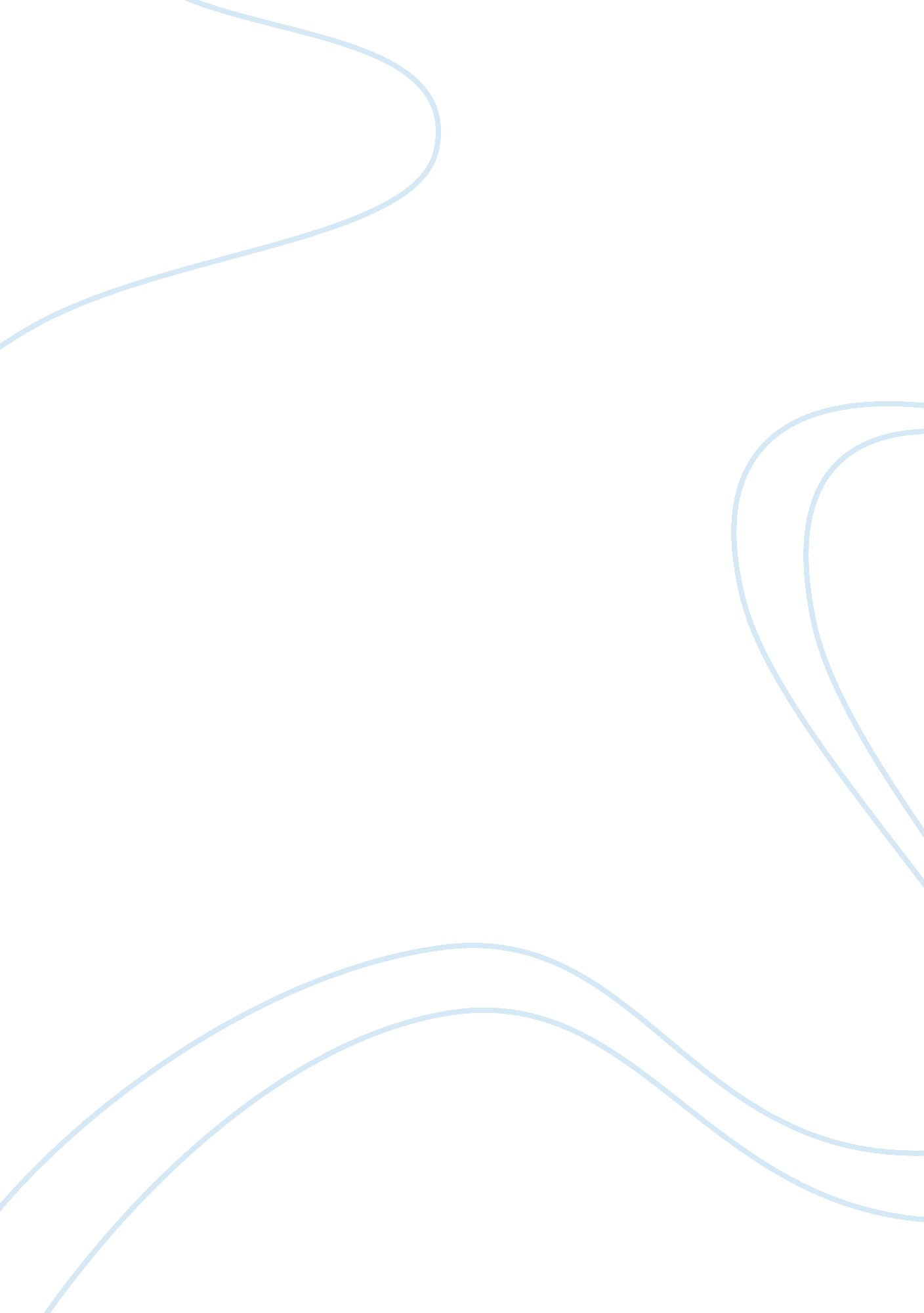 Internet addiction among adolescents essay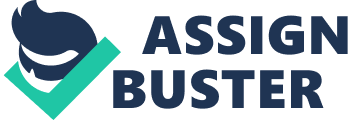 Internet dependence among striplings Abstraction Today’s universe is a engineering driven universe, where all the people are linked to the usage of cyberspace in one manner or the other. Chiefly it is the striplings who use the cyberspace services the most, be it for the gambling intents, surveies or any other. But with the coming of cyberspace engineering, life has evidently become easier on the portion of striplings. Each of the invention brings along with it many of the hurdlings or hazards. One of the chief hazards that are associated with the usage of cyberspace is internet dependence among striplings. Keyword : Internet dependence, Adolescents, Internet engineering, Internet services Internet dependence among striplings The technological development of the cyberspace in the initial phases was designed for the publicity of research and communicating among assorted technological establishments. This is besides linked to the use of cyberspace by the striplings ( Aydm, B. , & A ; San, S. V, 2011 ) . This is because, in the technological establishments, there were chiefly the striplings merely who used the cyberspace for the research purposes. But with the coming of new technological epoch, HCL Company made assorted ready to hand browsers that made the use of cyberspace by the striplings more flexible and appropriate ( Hamid, 2015 ) . Then finally after the coming in of the smart phones, the use of cyberspace became more accessible to the striplings. Diagnosis Clinical upsets have been the most fatal things that have been identified to day of the month in respects to the inordinate use of cyberspace. In the clinical upsets have, it is insomnia and depression that are the most common among striplings who have inordinate use of the cyberspace engineerings ( Aydm & A ; San, 2011 ) . Insomnia is on the rise among striplings who over use the cyberspace because, they are deprived of the slumber as they all the clip are glued to the cyberspace. Furthermore depression is on the rise among the striplings ( Esen et al. , 2013 ) . This is because most of the striplings are inclined towards the use of cyberspace and chiefly the societal media. As a consequence, many of the striplings engage themselves in the bogus profiles. As a consequence, when the acrimonious truth is out, most of the people go in a province of depression. Thereby insomnia and depression are among the top most upsets that are linked to the internet dependence among striplings. Correlation to Personality Behaviours, Preferences and Environments It has been found that whenever a individual is stress or a nerve-racking state of affairs, people become stressed or prosecute themselves with the usage of cyberspace. This is something that is common among the striplings. They immerse themselves in the cyber infinite in order to battle emphasis. Whereas some others who lack assurance degree, escape themselves to online interaction. Besides the personality traits like extraversion and high emotional instability are besides some of the factors that are negatively correlated with internet dependence and are seen among the striplings ( Hariri et al, 2015 ) . Among some others are insomnia and depression that affect the persons or adolescents the most. There are assorted advantages that the cyberspace has provided to the striplings. Like with the usage of cyberspace, it became easier for the striplings to larn through the e-books. Furthermore, they besides were able to larn by sitting at one topographic point through picture conferencing via the cyberspace. This was one of the most valuable advantages that the striplings had with the usage of cyberspace ( Kuss et al, 2013 ) . Though it besides leads to an dependence among the striplings, as alternatively of the books, they were more attracted towards the e-books. This lead to all clip screen use, which in a manner is non utile in relation to the wellness parametric quantities. Literature reviewed First group of Study As the usage of engineering is in the custodies of the user, be it for the good or for the bad. It was seen with the coming of newer engineerings that internet use among the striplings was increasing twenty-four hours by twenty-four hours, but on the incorrect side. This is so because, the adult stuff was easy available on the cyberspace and more and more adolescent’s age attracted towards it. This is besides something that leads to internet dependence among the striplings. In fact, it is the consequence of incorrect use of the engineering merely that the rise of cyber offense besides increased ( Israelashvili et al. , 2012 ; Esen et al. , 2013 ; Orsal et al. , 2013 ) . In the recent surveies on the use of cyberspace, it was seen that about 80 % of the population comprises of the striplings merely who are addicted to the use of cyberspace and are a offense spouse in most of the cyber offenses that occur all across the universe. Second group of survey Addition in the dependence of cyberspace with striplings, it was seen that there were many of the wellness jobs besides that came across. In China, it was seen that internet dependence has became the most important mental wellness job among the striplings. The incidence rate of internet dependence among the Taiwan college pupils was 5. 9 % and about 10. 6 % among the Chinese college pupils. It was besides seen that most of the Chinese striplings who were addicted to the cyberspace faced mental upsets like ; they frequently became aggressive and besides had some of the short term memory loss ( Li et al. , 2015 ; Sar et al. , 2012 ; Usman et al. , 2014 ) . Third group of Study Some of the chief spheres of cyberspace that are popular among the striplings include, chew the fating suites, electronic mails, treatment forums etc. These are the chief countries because most of the striplings are attracted towards the use of cyberspace for the chatting or messaging intents ( Hariri et al. , 2015 ; Esen et al. , 2013 ; Aydm et al. , 2011 ) . The booby traps were many when it was accessed in footings of the cyberspace dependence. Like memory jobs, wellness upsets and besides the household jobs that disturbed the overall life signifier of the persons. In the research surveies, it was found by many of the research workers that the common jobs that existed among the striplings who were addicted to the cyberspace included, emotional sensitivity, maladaptation, insomnia and besides non been able to show themselves ( Li et al. , 2015 ) . This is because most of the striplings in this age are inclined towards the use of societal media. Thereby they get so much addicted towards it that they finally face emotional sensitivity and barriers. A study conducted by Young, 1996, depicted a graph that illustrated the use of cyberspace by the striplings and how has increased over the old ages. Similarities First Similarity Apart from the societal media, online gambling has been the most important parametric quantity linked with the cyberspace that makes the striplings linked to the cyberspace all the times. Playing on-line games has increased the hazard of being addicted to the cyberspace by about 2. 7 % every clip. Previous researches have indicated that unlike the other sort of games signifiers like the browser and offline games, there are the on-line games that appear to hold the high habit-forming potency. It is because of this lone that vulnerable striplings develop an dependence as a effect of frequent battle. Online games by and large demand a big sum of the committedness and clip investing and this is what makes the striplings addicted to it ( Esen et al. , 2013 ; Aydm et al. , 2011 ; Li et al. , 2015 ; Orsal et al. , 2013 ) . Second Similarity Negativity was among the other of import effect that has been identified with the increased use of the cyberspace. With the internet dependence among the striplings, they tend to travel through assorted experiences that they relate to their existent lives in one signifier or the other. Thereby in the procedure of relating, there arise many such state of affairss when the individual gets negative due to the higher use of cyberspace ( Sar et al. , 2012 ; Li et al. , 2015 ) . Furthermore, this occurs because the point of view is amalgamate towards a individual side merely. Third similarity Surveies in different civilizations have stated that cyberspace dependence has merely been seen as a concern in most of the civilizations, instead than a benefit. As more and more clip they spend on the cyberspace, makes them hold less clip on practising on their ain. And as a consequence, they had lower classs as compared to the 1s who did non utilize the cyberspace ( Li et al. , 2015 ; Usman et al. , 2014 ) . This is the instance when the other people in the conversation expect different manner of reaction ( Kuss et al. , 2013 ; Hariri et al. , 2014 ) . The relationship among internet dependence and interpersonal job is quickly increasing twenty-four hours by twenty-four hours. These jobs are chiefly identified when the household members of the striplings tend to kick about the striplings who make inordinate cyberspace use. Differences Gender Differences The surveies conducted on the use of the cyberspace among the striplings have suggested that there are gender differences that have been seen after the dependence to internet. The surveies done by the Turkish university have put forth that the male opposite numbers are the 1s who spend more clip on the cyberspace than the female 1s. Though some of the surveies besides suggest that the female members are high in figure. It was besides seen that the dependence among the adult females on the cyberspace was more on the shopping sites and the other countries ( Aydm et al. , 2011 ; Li et al. , 2015 ; Usman et al. , 2014 ; Sar et al. , 2012 ) . Whereas in instance of males, the entree to cyberspace was made chiefly excessively societal media and bet oning countries. Physical Differences The cyberspace addicted striplings are really less likely to prosecute in the wellness promoting behavior and instead are largely against it. As due to the inordinate cyberspace use they are non able to maintain themselves fit. In order to get the better of this lack, most of the striplings tend to take wellness addendums. These really tend to diminish their wellness and thereby go forthing the cyberspace nut prone to the diseases. Thereby, there are many physical differences besides that come across with internet dependence among striplings ( Israelashvili et al. , 2012 ; Kuss et al. , 2013 ; Esen et al. , 2013 ) . Work Differences Many of the employers have seen that the inordinate use of cyberspace has potentially reduced the degree of work, instead than sweetening of productiveness. Employers who make lesser use of internet tend to better more on graduated table of public presentation. And the 1s who are addicted to internet, most likely develop a inclination to work less and thereby go lethargic besides. Furthermore, inordinate use of cyberspace besides causes hold of work to be accomplished in a sooner clip period ( Hamid et al. , 2015 ; Orsal et al. , 2013 ) . Thereby the demand is that internet use must be reduced while the striplings are on work, so that distractions can be less. Thereby, these are the major differences that were encountered among different striplings who are addicted to the cyberspace. Discussion In order to place that an stripling is addicted to the cyberspace or non, there are three basic authoritative mass media inventions ( Aydm et al. , 2012 ) . These include surveillance, flight, company, individuality and environment. It has been proved by many of the surveies that the striplings make the most usage of cyberspace to reenforce relationships that at times besides takes them into the negative room. It was stated that among the striplings, college pupils are exposed to a higher hazard of internet dependence ( Usman et al. , 2014 ) . This is chiefly due to the higher exposure of them utilizing the cyberspace for one or the other intent in the college besides. There are about 922. 3 million, who represent 44 % of the universe cyberspace user population. It has been one of the majorly growth concerns, as it is compliable to the wellness issues besides. If talked about China, it is yet another state that is confronting the charges of internet dependence among the striplings. In order to battle the cyberspace dependence, the authoritiess of Japan, China and South Korea have set up the boot cantonments. These are helpful in supplying the therapy to do the striplings free of any sort of cyberspace dependence ( Israelashvili et al. , 2012 ) . Though there are many negatives that are seen among the striplings with the usage of cyberspace, there are many of the advantages besides. Unfortunately, Internet is misused by some of the groups of persons if the striplings get addicted to the cyberspace for the acquisition and other utile intents, so no more will it be known as dependence ( Li et al. , 2015 ) . Rather when one can leave great cognition from the usage of cyberspace if used for utile intents. It has been identified in the surveies from literature that if internet use is made up to the grade by striplings so it can harvest better returns to them instead than doing them an cyberspace nut ( Sar et al. , 2012 ) . To reason, it can good be stated that it is in the custodies of striplings merely whether to utilize the cyberspace for their ain convenience or other agencies. If it is used suitably, so it will function as a blessing or otherwise a expletive. Future Research and Studies The internet use among striplings is studied farther by sing the assorted different racialist. If university and school used merely the sites which are related to the pupils and barricading all the other sites so it will be advantage for the pupils that they can non trust on cyberspace for longer period of clip. Further research can be done on the use of the cyberspace by analyzing the different universities and uniting the surveies on the footing of age and sex. Mentions Aydm, B. , & A ; San, S. V. ( 2011 ) . Internet dependence among striplings. The function of self-pride. Procedia- Social and Behavioural Science, 15, 3500-3505. Doi. org/10. 1016/j. sbspro. 2011. 04. 325. Esen, B. K. , Aktas, E. , & A ; Tuncer, I. ( 2013 ) . An Analysis of University Students’ Internet Use in Relation to Loneliness and Social Self-efficacy. Procedia – Social and Behavioural Sciences , 84 , 1504–1508. doi. org/10. 1016/j. sbspro. 2013. 06. 780 Hamid, S. , Waycott, J. , Kurnia, S. , & A ; Chang, S. ( 2015 ) . Understanding student’s perceptual experiences of the benefits of on-line societal networking usage for learning and acquisition. TheInternetandHigherEducation , 26 , 1–9. doi. org/10. 1016/j. iheduc. 2015. 02. 004 Hariri, M. T. Al- , & A ; Hattami, A. A. Al- . ( 2015 ) . Use of cyberspace by wellness collegesstudents at the University of Dammam. Journal of Taibah University Medical Sciences , 10 ( 1 ) , 66–73. doi. org/10. 1016/j. jtumed. 2015. 01. 006 Israelashvili, M. , Kim, T. , & A ; Bukobza, G. ( 2012 ) . Adolescent’s over-use of the cyber universe – Internet dependence or individuality geographic expedition? Journal of Adolescence , 35 ( 2 ) , 417–424. doi. org/10. 1016/j. adolescence. 2011. 07. 015 Kuss, D. J. , Griffiths, M. D. , & A ; Binder, J. F. ( 2013 ) . Internet dependence in pupils: Prevalence and hazard factors. Computers in Human Behaviour , 29 ( 3 ) , 959–966. doi. org/10. 1016/j. chb. 2012. 12. 024 Li, W. , O’Brien, J. E. , Snyder, S. M. , & A ; Howard, M. O. ( 2015 ) . Features of Internet Addiction/Pathological Internet Use in U. S. University Students: A Qualitative-MethodInvestigation. PLOSONE , 10 ( 2 ) . doi. org/10. 1371/journal. pone. 0117372 Azar, A. H. , Gokturk, G. Y. , Tura, G. , & A ; Kazaz, N. ( 2012 ) . Is the Internet Use an Effective Method to Cope With Elderly Loneliness and Decrease Loneliness Symptom? Procedia – Social and Behavioural Sciences , 55 , 1053–1059. doi. org/10. 1016/j. sbspro. 2012. 09. 597 Orsal, O. , Unsal, A. , & A ; Ozalp, S. S. ( 2013 ) . Evaluation of Internet Addiction and Depression among University Students. Procedia – Social and Behavioural Sciences , 82 , 445–454. doi. org/10. 1016/j. sbspro. 2013. 06. 291 Usman, N. H. , Alavi, M. , & A ; Shafeq, S. M. ( 2014 ) . Relationship between Internet Addiction and Academic Performance among Foreign Undergraduate Students. Procedia – Social and Behavioural Sciences , 114 , 845–851. doi. org/10. 1016/j. sbspro. 2013. 12. 795 Writers Title/Journal Year Aim Type of Engagement Methods Consequences Aydm, B. , & A ; San, S. V. Internet dependence among striplings: The function of self-pride. 2011 To analyze the function of self-pride on adolescents’ Internet dependence. 324 Adolescents. Tonss taken from the cyberspace dependence. Entire self-pride are negatively correlated with internet dependence among grownups. Esen, B. K. , Aktas, E. , & A ; Tuncer, I. An Analysis of University Students’ Internet Use in Relation to Loneliness and Social Self-efficacy. 2013 Relationship between university pupils on cyberspace usage. 507 University pupils. High mark refer to high societal self-efficacy perceptual experience. The higher usage of cyberspace by university pupils and more lonely they feel. Hamid, S. , Waycott, J. , Kurnia, S. , & A ; Chang, S. Understanding students’ perceptual experiences of the benefits of on-line societal networking usage for learning and acquisition. 2015 Students experience with on-line societal networking University lectors and 46 University pupils. By detecting the students’ interaction for educational intents. Students view their interactions when utilizing societal engineerings in higher instruction. Hariri, M. T. Al- , & A ; Hattami, A. A. Al. Use of cyberspace by wellness colleges’students at the University of Dammam. 2015 Students’ attitude towards utilizing the cyberspace. 231 University pupils. College students’ has been recognized as an of import manner of deriving information. Most of the wellness college pupils showed the positive response on cyberspace usage. Israelashvili, M. , Kim, T. , & A ; Bukobza, G. Adolescents’ over-use of the cyber universe – Internet dependence or individuality geographic expedition? . 2012 Internet for ego construct lucidity. 278 Adolescents. A distinction is proposed between over-users. Internet over-use may reflect an attempt on their portion to clear up their ego perceptual experience. Kuss, D. J. , Griffiths, M. D. , & A ; Binder, J. F. Internet dependence in pupils: Prevalence and hazard factors. 2013 Degrees of cyberspace dependence and hazards for internet dependence. 2257 pupils of an English University. The appraisal for computing machine and internet addiction-screener was used. Online shopping and societal activities increased the opportunities of internet dependence. Li, W. , O’Brien, J. E. , Snyder, S. M. , & A ; Howard, M. O. Features of Internet Addiction/Pathological Internet Use in U. S. University Students: A Qualitative-Method Probe. 2015 Internet usage in U. S university pupils. 27 U. S University Students. Descriptive informations were collected during focal point groups to depict participants. Identified terrible effects of internet dependence. Azar, A. H. , Gokturk, G. Y. , Tura, G. , & A ; Kazaz, N. Is the Internet Use an Effective Method to Cope With Elderly Loneliness and Decrease Loneliness Symptom? 2012 Internet usage for aged people to get by with the solitariness. 569 Individual grownup people. Social emotional solitariness and depression were examined. Internet usage is an efficient method to cover with solitariness in old people. Orsal, O. , Unsal, A. , & A ; Ozalp, S. S. Evaluation of Internet Addiction and Depression among University Students. 2013 Evaluate cyberspace dependence and depression among university pupils. Students with high household income. Prepared study signifiers were completed by the pupils under supervising. Internet dependence is a major wellness job foremost –year pupils. Usman, N. H. , Alavi, M. , & A ; Shafeq, S. M. Relationship between Internet Addiction and Academic Performance among Foreign Undergraduate Students. 2014 Internet dependence and academic public presentation among foreign undergraduate pupils. Foreign undergraduate pupils in Universities Technology Malaysia. Inferential analysis was conducted to prove the hypothesis of the survey. There is no relationship between cyberspace dependence and academic accomplishments. 